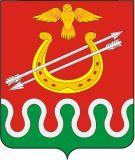 Администрация Боготольского районаКрасноярского краяПОСТАНОВЛЕНИЕг. Боготол«	» октября 2022 года 						№ 		- пОб основных направлениях налоговой политики Боготольского района на 2023 год и на плановый период 2024 и 2025 годовВ целях разработки проекта бюджета Боготольского района на 2023 год и на плановый период 2024 и 2025 годов, в соответствии с требованиями пункта 2 статьи 172 Бюджетного кодекса Российской Федерации и Решением Боготольского районного Совета депутатов от 10.11.2016 № 9-61 «Об утверждении Положения о бюджетном процессе в Боготольском районе»ПОСТАНОВЛЯЮ:1.Утвердить основные направления налоговой политики муниципального образования Боготольский район на 2023 год и на плановый период 2024 и 2025 годов согласно Приложению к настоящему постановлению.2.Контроль за исполнением настоящего постановления оставляю за собой.3.Настоящее постановление опубликовать в периодическом печатном издании «Официальный вестник Боготольского района» и разместить на официальном сайте Боготольского района в сети Интернет www.bogotol-r.ru.4.Постановление вступает в силу после официального опубликования, но не ранее 1 января 2023 года.Исполняющий полномочия главыБоготольского района							Н.В. БакуневичПриложениек постановлению администрацииБоготольского районаот 	 октября 2022г. № 		-п1.Основные направления налоговой политики на 2023 год и на плановый период 2024 и 2025 годовОсновные направления налоговой политики муниципального образования Боготольский район (далее район) на 2023 год и на плановый период 2024 и 2025 годов разработаны в соответствии с законодательством Российской Федерации и Красноярского края в целях формирования основы для составления проекта районного бюджета (далее районный бюджет) на 2023 год и на плановый период 2024 и 2025 годов.Целью налоговой политики на 2023 год и на плановый период 2024 и 2025 годов является наращивание экономического и налогового потенциала, мобилизация доходов районного бюджета с учетом текущей экономической ситуации.Основными задачами налоговой политики на 2023 год и на плановый период 2024 и 2025 годов являются выявление скрытых резервов для увеличения налоговых доходов районного бюджета, повышения бюджетной устойчивости, а также создание благоприятных условий для развития производства, ведения предпринимательской и инвестиционной деятельности.При реализации налоговой политики планируется также учитывать стратегические приоритеты социально-экономического развития района. 1.1.Основные направления налоговой политики на 2023 год и на плановый период 2024 и 2025 годов в области увеличения доходной части бюджета	Налоговая политика района на 2023 год и на плановый период 2024 и 2025 годов будет направлена на продолжение работы по обеспечению роста доходного потенциала района за счет собственных доходов, сбалансированности и устойчивости районного бюджета и повышению уровня собираемости доходов районного бюджета.В 2023-2025 годах будет продолжена работа по сохранению, укреплению и развитию налогового потенциала района путем совершенствования механизмов взаимодействия органов местного самоуправления, территориальных и федеральных органов государственной власти в части администрирования доходных источников местного бюджета и повышения уровня их собираемости, легализации налоговой базы, включая легализацию «теневой» заработной платы, поддержки организаций, формирующих налоговый потенциал. Налоговая политика района в 2023-2025 годах будет направлена на обеспечение поступления в местные бюджеты всех доходных источников в запланированных объемах, а также дополнительных доходов, в том числе за счет погашения налогоплательщиками задолженности по обязательным платежам в бюджет.Основной целью реализации налоговой политики является, с одной стороны, сохранение условий для поддержания устойчивого роста экономики района, предпринимательской и инвестиционной активности, с другой стороны- сохранение бюджетной устойчивости, получение необходимого объема бюджетных доходов и обеспечение сбалансированности бюджета, которые будут достигаться путем реализации следующих задач:Основными направлениями налоговой политики района на 2023 год и на плановый период 2024 и 2025 годов являются:1.Совершенствование методов налогового администрирования, повышение уровня ответственности главных администраторов доходов за качественное прогнозирование доходов местных бюджетов и выполнение в полном объеме утвержденных годовых назначений по доходам районного бюджета.2.Взаимодействие с налоговым органом по сокращению недоимки по доходам, проведение информационно-разъяснительной работы с налогоплательщиками, направленной на повышение налоговой грамотности, на побуждение к своевременному исполнению налоговых обязательств,3.Содействие дальнейшему развитию субъектов малого предпринимательства в районе, создание условий для их развития, оказание, на условиях софинансирования, финансовой помощи, информационной, консультативной поддержки предпринимателям, проведение мониторинга налоговых поступлений от субъектов малого и среднего предпринимательства.4. Проведение адресной работы с хозяйствующими субъектами, имеющими признаки наличия неформальных трудовых отношений с работниками. Содействие вовлечению граждан в предпринимательскую деятельность, в том числе путем перехода граждан на применение налога на профессиональный доход, что позволит не только повысить налоговый потенциал муниципального образования, но и защитить трудовые права работников, легализовать бизнес.5. Повышение уровня заработной платы, создание условий для своевременной ее выплаты, легализация теневой занятости и скрытых форм оплаты труда работников остается одной из приоритетных задач в сфере социально-правовых отношений, в связи с чем следует продолжать осуществление мероприятий по повышению доходной части районного бюджета в рамках работы рабочей группы по легализации оплаты труда и обеспечению полноты поступления в районный бюджет налога на доходы физических лиц. 	6. Проведение мероприятий по повышению эффективности управления муниципальной собственностью, путем качественного учета муниципального имущества, контроля за его использованием, выявления неиспользуемого имущества и принятии мер, направленных на его реализацию или передачу в аренду. 	7. Осуществление мероприятий земельного контроля и проведение кадастровых работ, повышение собираемости арендных платежей, внесение сведений в Федеральную информационную адресную систему, уточнение данных в Едином государственном реестре недвижимости о земельных участках без кадастровой стоимости.8. Муниципальное образование имеет на своей территории брошеные и бесхозяйные объекты недвижимости, и это не только здания и сооружения, земельные участки, но и объекты социальной инфраструктуры (теплосети, электросети и т. п.). Первоочередная задача для района в сфере управления имуществом - выявление таких объектов с последующим их оформлением в муниципальную собственность, что позволит не только обеспечить надлежащее функционирование объектов, но и вовлечь их в оборот, тем самым пополняя доходную часть бюджета.1.2. Меры в области налоговой политики, планируемые к реализации в 2023 году и в плановом периоде 2024 и 2025 годовВ целях решения задачи по увеличению поступлений в районный бюджет налоговых и неналоговых доходов от использования имущества необходимо обеспечить полный учет имущества и земельных участков с целью вовлечение максимального количества объектов недвижимости в налоговый оборот.Повышение качества механизмов использования муниципальной собственности должно привести к получению дополнительных доходов в районный бюджет за счет:-установления жесткого контроля за поступлением арендных платежей путем активизации контрольных функций администратора поступлений неналоговых доходов;- проведения работы по выявлению брошеных и бесхозяйных объектов недвижимости, -проведения работы по инвентаризации муниципального имущества; -осуществления продажи имущества, находящегося в собственности с максимальной выгодой; -установления контроля за финансовой и хозяйственной деятельностью унитарных предприятий, полнотой и своевременностью уплаты ими налогов и сборов в бюджеты разных уровней;-проведение мероприятий по повышению эффективности управления муниципальной собственностью, в том числе за счет повышения качества претензионно- исковой работы с должниками.Ключевую роль в пополнении местного бюджета имущественными налогами играет полнота учета объектов недвижимости. Необходимо продолжить проводимые в районе мероприятия по регистрации объектов недвижимости с целью формирования актуальной налоговой базы, в том числе: -проведение инвентаризации объектов недвижимости, включая земельные участки, расположенные на территории; -выявление не учтенных для целей налогообложения объектов недвижимости; -проведение разъяснительной работы по побуждению к постановке на государственный кадастровый учет объектов недвижимости в соответствии с действующим законодательством; -проведение работ по дополнению и/или уточнению сведений об объектах недвижимости.Для увеличения сбора арендных платежей будет продолжена работа:- по проведению инвентаризации арендуемых участков с целью выявления случаев занижения ставок арендной платы и сокрытия фактически используемых участков,- по заключению новых договоров на обоюдно выгодных условиях, - по недопущению образования недоимки по данным видам доходов. Реализация налоговой политики будет способствовать повышению доходного потенциала Боготольского муниципального района, повышению финансовой самостоятельности и, как следствие, стабильному социально-экономическому развитию района.